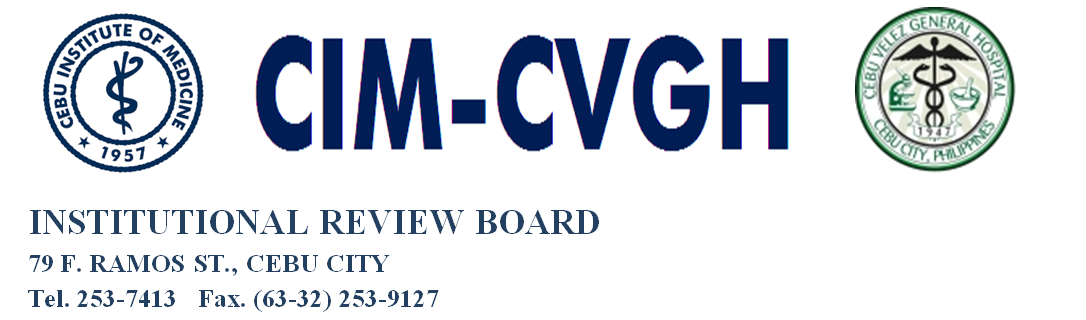 DECLARATIONI agree that above information is accurate and that the project will continue to abide by theconditions of the original approval of the CIM-CVGH IRB.Name and Signature of primary Investigator ____________________________Date__________________________IRB REF. NO.Primary Investigation:Primary Investigation:PROTOCOL TITLE:RESEARCH STATUS: Not commenced Terminated In progress with expected completion date of______________________ Completed with completion date of:_____________________________ Not commenced Terminated In progress with expected completion date of______________________ Completed with completion date of:_____________________________ Not commenced Terminated In progress with expected completion date of______________________ Completed with completion date of:_____________________________ Not commenced Terminated In progress with expected completion date of______________________ Completed with completion date of:_____________________________ Not commenced Terminated In progress with expected completion date of______________________ Completed with completion date of:_____________________________Please give brief statement of progress since the previous report and results/outcomes if anyPlease give brief statement of progress since the previous report and results/outcomes if anyPlease give brief statement of progress since the previous report and results/outcomes if anyPlease give brief statement of progress since the previous report and results/outcomes if anyPlease give brief statement of progress since the previous report and results/outcomes if anyPlease give brief statement of progress since the previous report and results/outcomes if anyAre there any changes to the researchers listed in your originalapplication? ( If yes please provide an uploaded list of researchersincluding their role and qualification.)	Are there any changes to the researchers listed in your originalapplication? ( If yes please provide an uploaded list of researchersincluding their role and qualification.)	Are there any changes to the researchers listed in your originalapplication? ( If yes please provide an uploaded list of researchersincluding their role and qualification.)	 YES YES NOHave there been any changes to the project for which an amendmentRequest has not been provide since approval by the CIM-CVGH IRB?Have there been any changes to the project for which an amendmentRequest has not been provide since approval by the CIM-CVGH IRB?Have there been any changes to the project for which an amendmentRequest has not been provide since approval by the CIM-CVGH IRB? YES YES NOHave you received any complaints about the project?Have you received any complaints about the project?Have you received any complaints about the project? YES YES NOHave all the conditions of approval been metHave all the conditions of approval been metHave all the conditions of approval been met YES YES NOHave the approved procedure for confidentiality and security of dataBeen followed?Have the approved procedure for confidentiality and security of dataBeen followed?Have the approved procedure for confidentiality and security of dataBeen followed? YES YES NOPlease describe the current arrangement for the storage of data.Please describe the current arrangement for the storage of data.Please describe the current arrangement for the storage of data.Please describe the current arrangement for the storage of data.Please describe the current arrangement for the storage of data.Please describe the current arrangement for the storage of data.